Project TitleA capstone project report submitted in partial fulfilment of the requirement for the degree of B. Sc. in civil engineeingBy:Student #1 (name and number)Student #2  (name and number)Student #3  (name and number)Supervised by:Dr. Submitted toThe Civil Engineering DepartmentMay 2018AcknowledgementExample:The team members of this would like to express their appreciation and gratitude to their (families, faculty members, friends, …) for ………………………………..The team members would like to express their gratitude to (FUNDING AGENCY) for the help and support.  Fund number ……………………Executive summary(In this part the team members describe the project idea and purpose then summarize their work and conclusions) (Maximum two pages)TABLE OF CONTENTS(Use table of content function within Microsoft Word)List of FiguresList all figures in order as they appear in the report with their numbers and titles. This should be placed on one page by itself.ExampleFigure 1: Figure caption or name 	5Figure 2: Figure caption or name 	6Figure 3: Figure caption or name 	6List of TablesList all tables in order as they appear in the report with their numbers and titles. This should be placed on one page by itself.ExampleTable 1: Name of table	9Table 2: Name of table	13Table 3: Name of table	14Chapter 1 IntroductionBackground (General information about the field of knowledge) (max 1 page)Project description (General information about the project) (max 2 pages)Objectives Concisely and directly describe what your end product isScope of work (The work to be performed and it’s limits)Example: “The project’s main focus is the treatment design of the anaerobic digestion tank and its associates like the leachate recirculation system and gas holders. The appropriate CHP and flare unit sizes were found but obviously the design of such units is out of the project’s scope. A structural design is outside the project’s scope as well.”Standards and codes(Only you need to list those you used)Chapter 2 Planning(Work breakdown structure for tasks to be done)Chapter 3 Design alternatives(Statement listing suggested alternatives) (at least two alternatives)3.1 Alternative one (-----)3.1.1 Conceptual design (Presenting detailed idea of the alternative)3.1.2 Preliminary analysis (Simple calculations and analysis based on common knowledge and rule of thumb) 3.2 Alternative two (-----)3.2.1 Conceptual design (Presenting detailed idea of the alternative)3.2.2 Preliminary analysis (Simple calculations and analysis based on common knowledge and rule of thumb)Selection criteria and decision makingEstablishment of basis for selection (for example: technical, economy, safety, environmental, social, legal, ...etc.) Compare between your alternativesStatement of the selected alternativeChapter 4 Project design(Detailed design of the selected alternative)A special section should be assigned for the realistic constraints (The project must address at least three constraints that are significantly related to the project. Constraints may include:EconomicThese requirements include the costs associated with the development (design, production, maintenance) and sale of a system.  They may also include the economic impact of the final system, such as how it will contribute to profits or save the user money (short budget).Environmental These requirements address the impact of the design on the external environment and usage of the earth’s resources. (During construction, life time, and disposal: end-of-life phase)Health and Safety(During construction, life time, and disposal: end-of-life phase)Health and safety of anyone affected by the final product is very important.LegalAddress the legal issues like the governmental laws, codes, standards, policies, environmental loads, regulations over rule the technical issues, etc.OperationalAddress the physical environment in which the system will operate. Temperature, humidity, electromagnetic radiation, shock, vibration …etc.PoliticalSocial and CulturalManufacturability Sustainability)Chapter 5 Project Management (Optional)Chapter 6 Summary Overview on the project work and results. It may include recommendationsChapter 7 References This section must include all references cited throughout the report. The formats for different types of references are given below.Appendices(Prolonged calculations, necessary attachments like maps, manuals if needed, charts, etc…)Formatting General GuidelinesTitles: 20 Times New Roman Margins: 3.5 cm Left, 2.5 cm other marginsLine Spacing: 1.5 ( single line for tables)Paragraph Spacing: 6pt (Before paragraph)Text Font Size: Times New Roman 12 ptFollow following standard for headingsHeading1 (16pt, Bold) (Chapter 1)1.1 Heading2 (14pt, Bold)1.1.1 Heading3 (13pt, normal)1.1.1.1 Heading4 (12 pt, normal)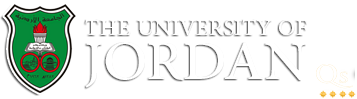 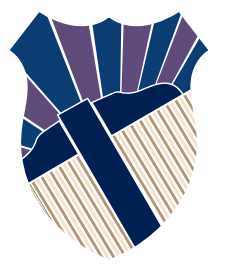 The University of JordanSchool of Engineering